CMED 305 CoursePractical Exercise on : Designing QuestionnaireIt is necessary to always keep in minds that design of questionnaire influences data quality and thereby the results. Hence it is vital to design a good questionnaire.Necessary details to know before the designing of questionnaire:Clear objectives and research questionTarget populationPrecise definitions of all measurement variablesTypes of questions
A Questionnaire may be open or closed ended and be presented in various formats.Closed questions are questions which limit the response to a specified list of answers. The use of closed questions offers a number of advantages to the researcher, including providing a set of standard responses that enable researchers to produce aggregated data quickly. In contrast, open questions allow the respondent to answer freely. However, if opened ended questions are used, then the methods for analyzing these responses should be considered during the design of the questionnaire.Example of open question:1.How do you rate Madagascar as an exotic destination?Answer : ________________________________Example of closed question:2.Do you feel that every case of domestic violence must be reported?Strongly agree	b. agree		c. disagree	d.strongly disagree	e.not sure	f. refused to answerCategorization of questionsNormally the questions of large survey instruments are grouped into headings or categories for convenience.Title, purpose and confidentiality detailsSoiodemographic detailsMedical historyHabits and personal detailsMeasurements-clinical/biochemicalAnd other title related questionsPilot or pre-testing
Piloting the questionnaire among a representative sample of the target population in the same way that it will be administered in the main study is essential and will help identify potential problems with the design or layout of the questionnaire.  Point to remember: 	It is preferred to keep the questions short and specific.			Clear instructions on how to fill the questionnaire must be given.			Consent should be clearly mentioned on top of the questionnaire.Samples of questionnaires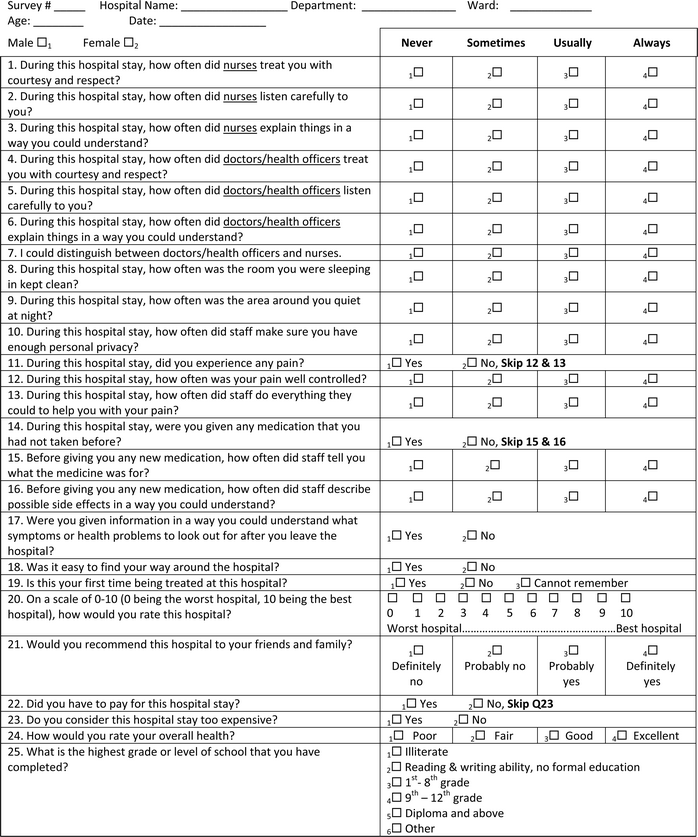 Sample 2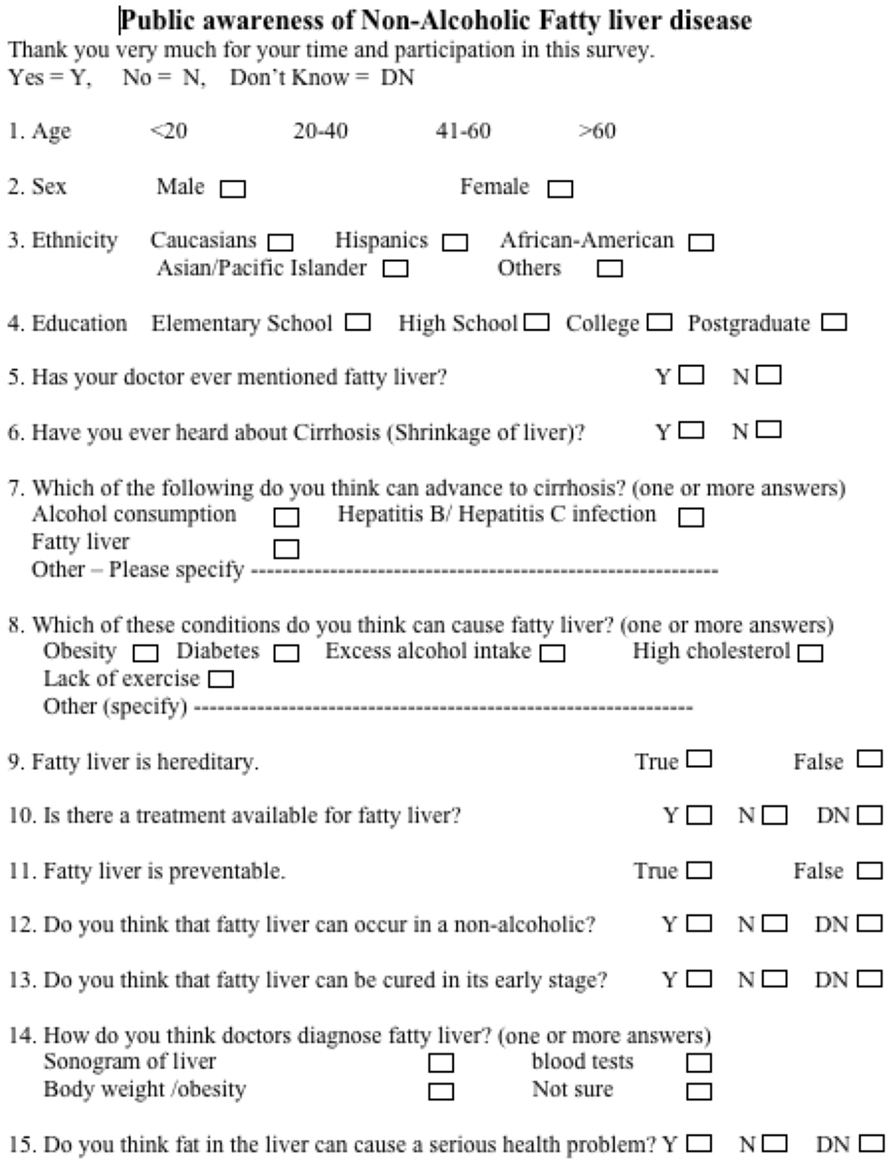 Now let us construct simple questionnaire to determine the prevalence of anemia among female third year medical students of KKUH Aim: To determine the prevalence of anemia Target population: third year female medical undergraduate studentsMeasurement variable - hemoglobinStudents are requested to volunteer and complete the questionnaire.Questionnaire to determine the prevalence of overweight and obesity among adolescent school children.Aim: To determine the prevalence of overweight and obesity Target population: Adolescent school children aged 13 years to 18 yearsMeasurement variable – height, weightConsent detailsSocio demographic informationMedical historyClinical and Biochemical investigationsConsent Socio demographic detailsAnthropometric  measurements